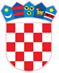      REPUBLIKA HRVATSKA   VUKOVARSKO-SRIJEMSKA ŽUPANIJA OSNOVNA ŠKOLA  «FRANJO HANAMAN»	       D R E N O V C IKLASA: 004-07/23-01/01URBROJ: 2196-68-23-01Drenovci, 27.02.2023.g.	Na temelju čl. 134. st. 2. Zakona o radu (NN 93./14. 127/17, 98/19, 151/22) i čl. 70. Pravilnika o radu, Osnovne škole „Franjo Hanaman“ ravnateljica školed o n o s iO D L U K U   o   imenovanju osobe za zaštitu dostojanstva radnikaI.Bruno Bilić, zaposlen na radnom mjestu tajnika škole u Osnovnoj školi „Franjo Hanaman“ Drenovci, imenuje se kao osoba koja je osim ravnateljice Osnovne škole „Franjo Hanaman“ Drenovci ovlašten za primanje i rješavanje svih pritužbi vezanih za zaštitu dostojanstva radnika/ca.II.Osoba iz čl. I. ove Odluke ovlaštena je primati i rješavati pritužbe u svezi zaštite dostojanstva radnika/ca u skladu s pozitivnim propisima.III.Sve pritužbe, obavijesti, pitanja, zahtjevi i ostali podnesci iz nadležnosti osobe ovlaštene za primanje i rješavanje pritužbi, a vezanih za mjere i postupak zaštite dostojanstva radnika/ca moraju se upućivati pisanim putem u tajništvo Osnovne škole „Franjo Hanaman“ Drenovci, Istrev 2, 32257 Drenovci.IV.Osoba iz čl. I. ove Odluke dužna je u roku utvrđenom Pravilnikom o radu Osnovne škole „Franjo Hanaman“ Drenovci, a najkasnije u roku od osam dana od dostave pritužbe, ispitati pritužbu i poduzeti sve potrebne mjere primjerene pojedinom slučaju radi sprječavanja nastavka uznemiravanja ili spolnog uznemiravanja ako utvrdi da ono postoji.V.Svi podaci utvrđeni u postupku zaštite dostojanstva radnika su tajni.VI.Ova odluka stupa na snagu danom donošenja, a vrijedi do opoziva.	    			Ravnateljica:	Marijana Raguž, dipl. učitelj